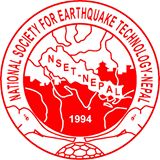 Tfflndk|fKt :jo+;]jLsf nflu cfXjfgg]kfndf e"sDksf sf/0f cfOnfu]sf] 7'nf] ljkb\sf] of] kl/l:yltdf tTsfnsf nflu e"sDkdf k/L Hofg u'dfPsf / 3/leq y'lgPsfx?sf] p4f/sf nflu e"sDk k|ljlw /fli6««o ;dfh–g]kfn (NSET) dfkm{t tflnd lnPsf :jod\;]jsx?nfO{ of] sl7g 38Ldf p4f/ sfo{df nfUgsf nflu xflb{stfk"j{s cfu|x ub{5f}F . o:tf] sl7g kl/l:yltdf NSET dfkm{t tflnd lng'ePsf tkfO{Fx? olb p4f/ sfo{df ;+nUg x'g OR5's x'g'x'G5 eg] s[kof tn lbPsf] Od]n 7]ufgf jf NSET sf] Facebook jf Twitter  k]hdf cfkm\gf] gfd tyf 7]ufgf k7fOlbg'xf]nf .k'/f gfd Mpd]/ MlnË Mxfnsf] 7]ufgf Mdf]afOn gDa/ MOd]n 7]ufgf MxfdL rf8f]eGbf rf8f] tkfO{Fx?sf] k|ltlqmofsf] k|ltIffdf 5f}F . tkfO{Fn] k|ltlqmof k7fPkl5 afFsL s] ug]{ eg]/ xfdL tkfO{FnfO{ ;Dks{ ug]{5f}F . E-mail: info@nset.org.np, Facebook: https://www.facebook.com/pages/National-Society-for-Earthquake-Technology-Nepal-NSET/130929626928055, Twitter https://twitter.com/NSETNepal1 National Society for Earthquake Technology-Nepal (NSET)Sainbu, Bhainsepati Residential Area, Lalitpur
Tel: (977-1) 5591000, Fax: (977-1) 5592692
P.O.Box: 13775, Kathmandu, Nepal
Email: nset@nset.org.np; Website: www.nset.org.np